Exercice 1 (3 points)Dans chacune des questions suivantes  il y a une seule réponse exacte, laquelle ?1) Soit x un réel de l’intervalle  tel que  ,alors sin(x+π)= :a)                                        b)                            c) 2) L’ensemble des solutions de  l’inéquation, dans [0,2π] est :a)                        b)                         c)       3) Soit f une fonction  impaire  dérivable sur ℝ tel que f’(2)=1 et f(2)=3 alors une équation cartésienne de la tangente à la courbe de f au point d’abscisse -2 est :    a) y=x+1                       b) y=x-1                            c) y=xExercice 2(6points)Soit f une fonction dont  le tableau de variation est le suivant, on note φ sa courbe représentative dans le plan muni d’un repère orthonormé (O; )1)a)Donner le domaine de définition de f.b) Donner une équation de l’asymptote verticale  φ.2) On admet que a) Calculer f ’(x) pour x≠2b) Recopier et compléter le tableau de variation de f.3)a)Montrer que la droite  ∆ : y=x-2 est une asymptote oblique  à φ.b) Etudier la position de φ par rapport à ∆.4) Montrer que ω(2,0)  est un centre de symétrie de φ.5) Tracer φ dans le repère (O; ) 6) Soit la fonction g définie sur ℝ par a) Montrer que la droite d'équation  x=3 est un axe da symétrie de φg b) Montrer que pout tout x∈ [3, +∞ [, g(x) = f(x).c) En déduire la courbe de g.Exercice3 (4 points)La courbe φ ci-dessous est la représentation graphique  d’une fonction f définie sur ℝ .on admet que φ admet deux branches paraboliques de direction l’axe de ordonnées au voisinage de l’infini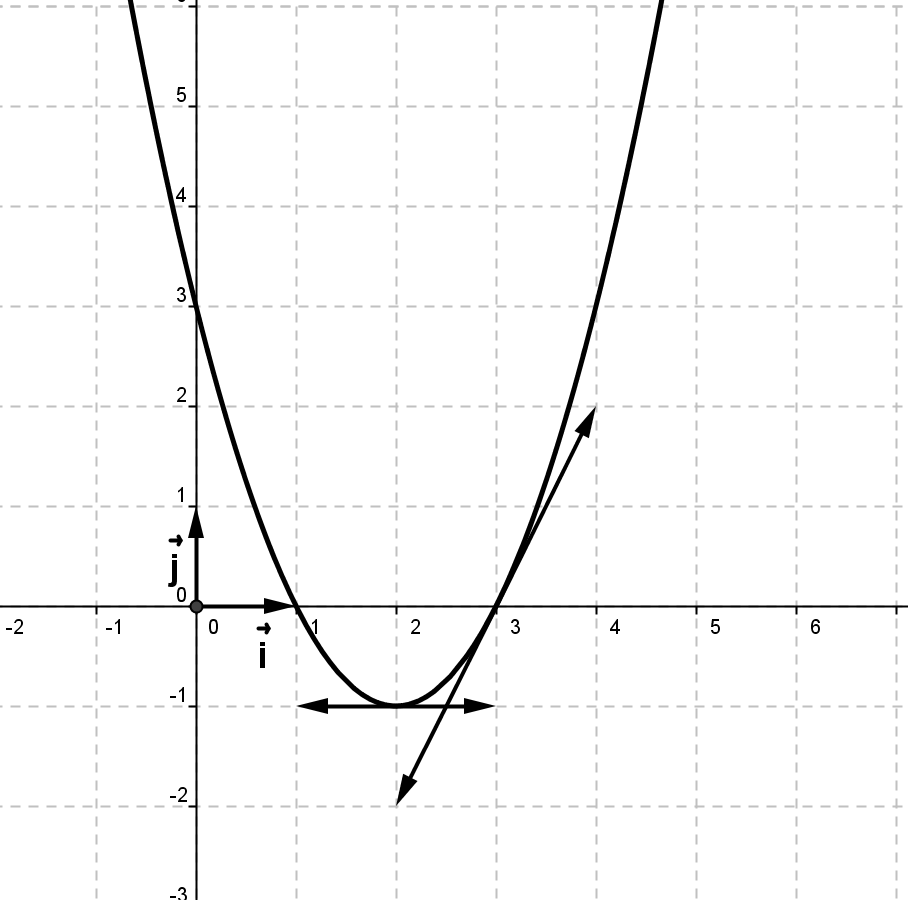 1) Déterminer  graphiquement a)f(2)  ,f’(2), f(3) et f’(3)b)     ,       ,       et        c)Dresser le tableau de variation de fd) Le singe de f sur ℝ 2) Soit g(x) = a)Déterminer le domaine de définition de g b) Etudier la dérivabilité de g à gauche en 1 et à droite en 3(on pourra remarquer que  ). Interpréter graphiquement les résultatsc) Dresser le tableau de variation de g sur ]∞,1]∪[3,+∞[.Exercice 4(3.5 points)Le plan P est muni d’un repère orthonormé  ,on considère les points A, B et C d’affixe respective    zA=   zB=   zC=1) Donner la forme cartésienne des nombres complexes suivants ;    zA+ zB              ;                          et   (zA+ zB) zC2)a)Donner la forme Trigonométriques des nombres complexes  zA ,zB  et zCb) Justifier que O, A et C sont alignés.c)Placer les points A , B et C dans le repère 3)a)Déterminer l’affixe du point D tel que  OBDC soit un parallélogramme b) Déterminer la mesure dans [0,2π [de l’arc  orienté Exercice 5(3.5 points)Le plan P est muni d’un repère orthonormé  ,on considère le point A d’affixe i.1) a)Déterminer et construire l’ensemble des point M tel  que b) Déterminer l’ensemble des point M tel que z’ soit réel c) Déterminer l’ensemble des point M tel que z’ soit imaginaire2)a) Montrer que si M décrit la médiatrice du segment  alors M’ décrit un cercle que l’on précisera     Déduire que si M décrit le cercle de centre O et de rayon 1 alors M’ décrit un cercle que l’on précisera Lycée Ali Bourguiba Bembla Mr: Yacoubi Hamda Mr: Chortani Atef                                       3ème Math 1 et201-03-2010Durée : 3 h Devoir de Synthèse n° : 02Devoir de Synthèse n° : 02Devoir de Synthèse n° : 02x− ∞       −∞                1                           2                             …                            +∞− ∞       −∞                1                           2                             …                            +∞f’(x)                   +                0          −        −                 0          +f(x)                                       ……             ….                                      − ∞+∞       +∞                                                      …                                                  ….                                           ….